Share a Folder or File on the SkyDriveShare a Folder Share a Folder Once in the folder you can use the drop down menu under share.NOTE:If you want the folder to appear on the left hand side then you need to go to your profile and make that person a friend first.  If you want to just share only, this will come through your email and the person you shared with must always go to their email account to open.  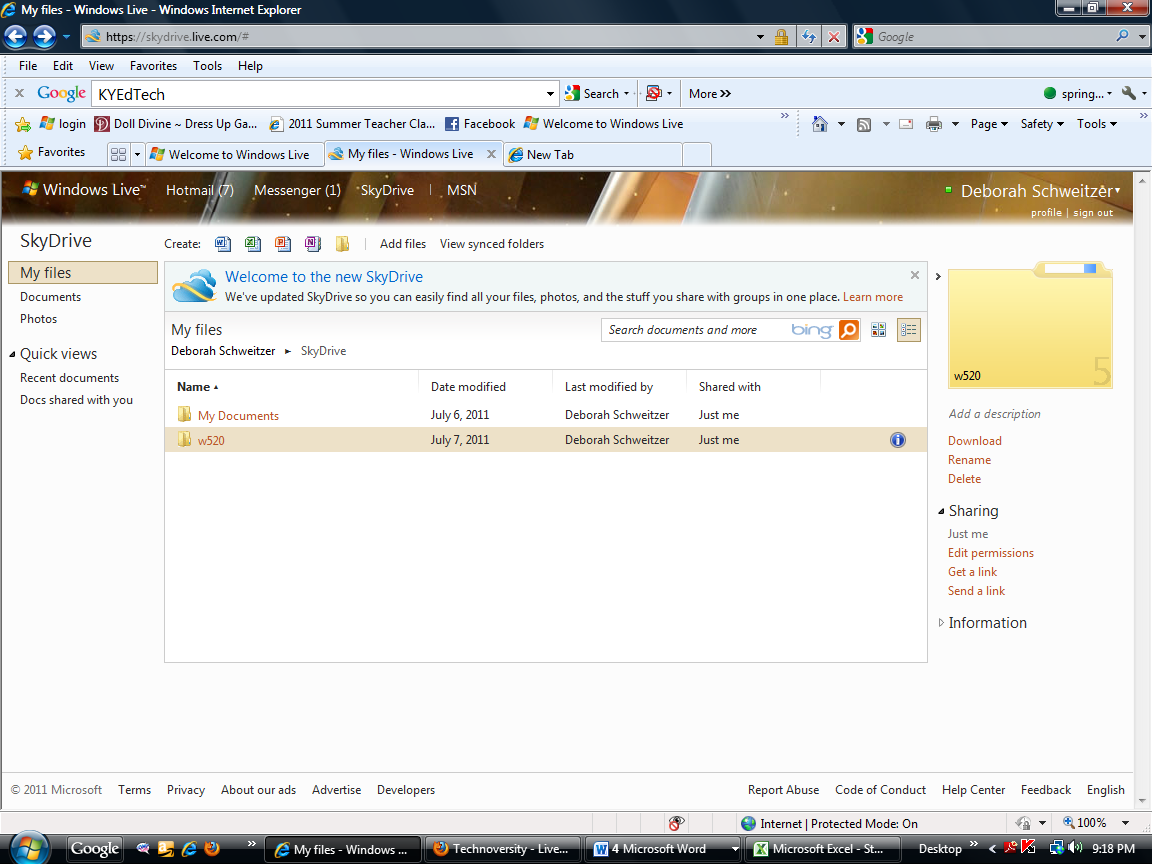 If you click on Share permissions you can determine how much you will allow someone to assess or edit your file. 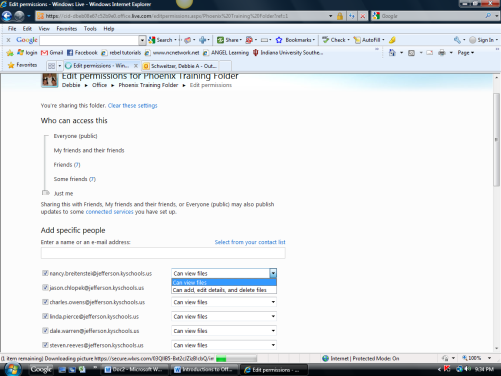 Under send a link, you can send a link to someone you know.    You can write a message to go with the link.   You can also require the recipients to have a w Window live ID to access the file. 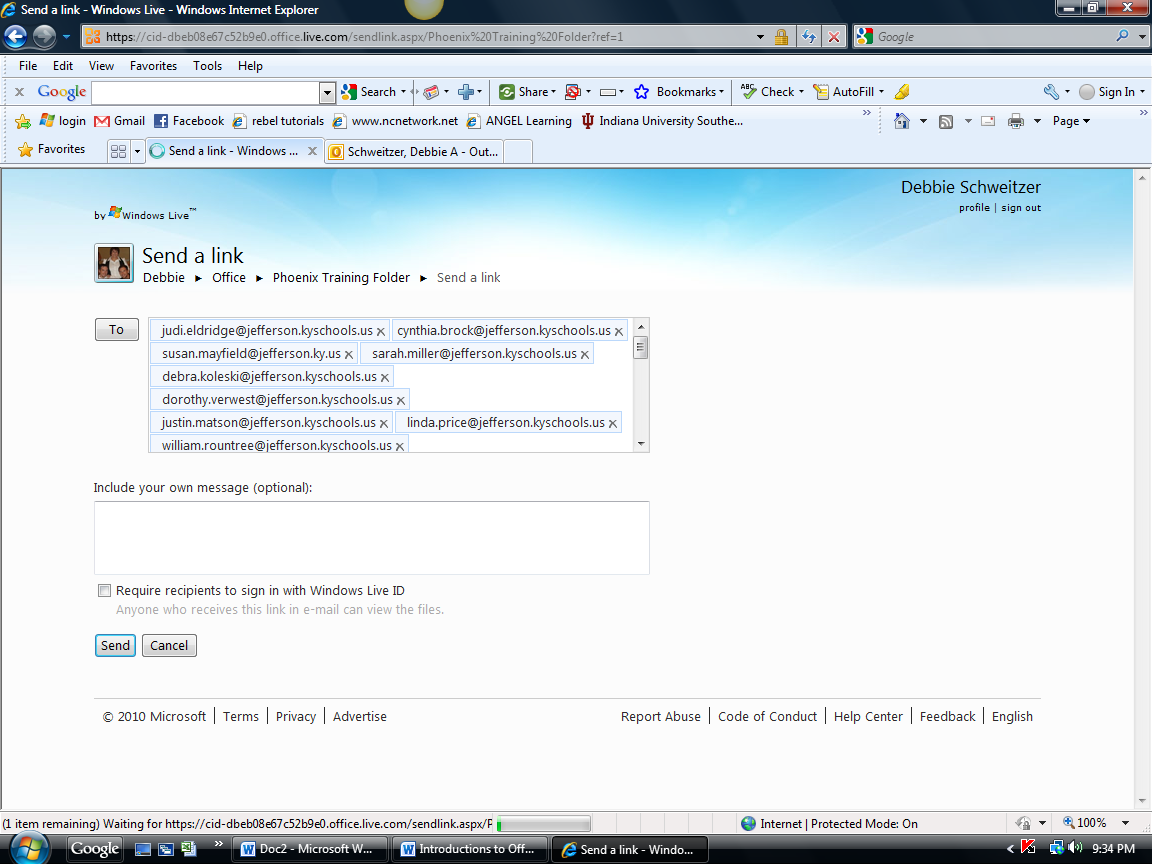 I can also create a link to send on your own.   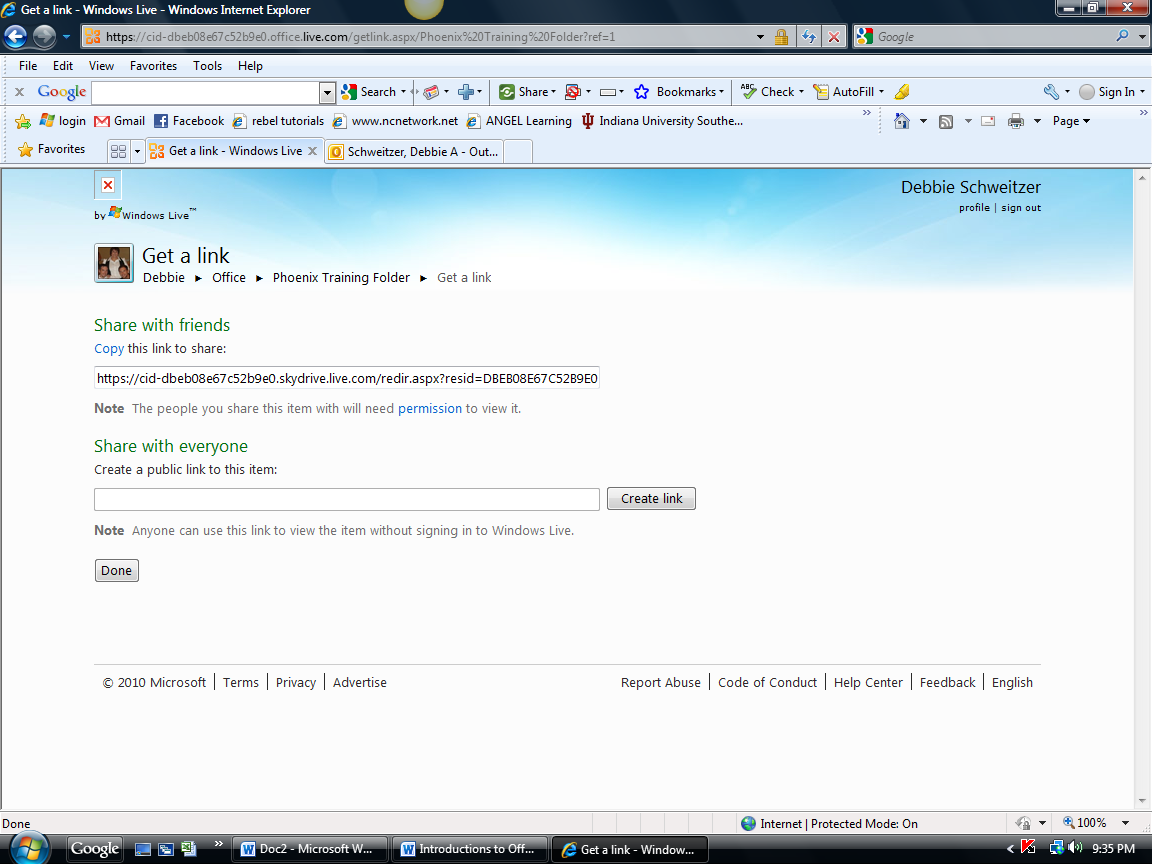 Share a fileShare a fileLook at the list of files.  When the mouse rolls over the file name a menu will appear and Edit permissions and Send a link are the choices.   It works the same as the folders. 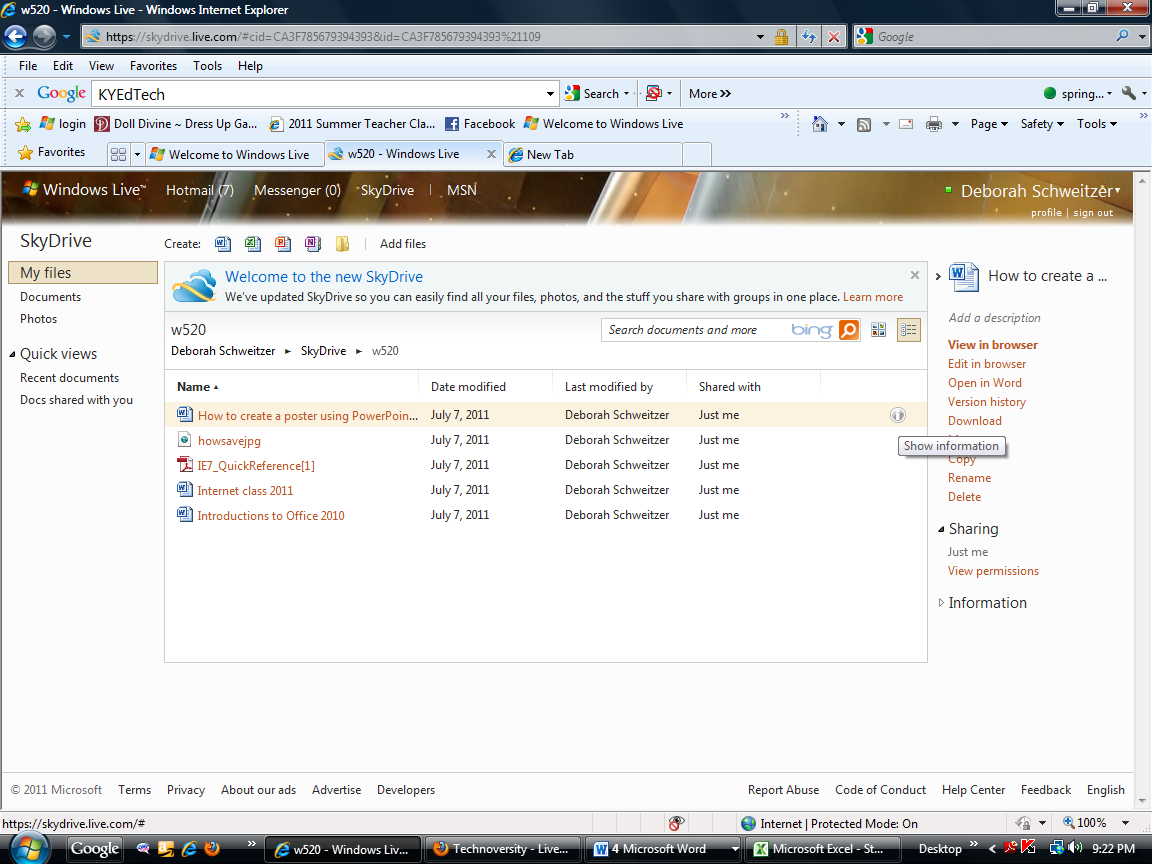 